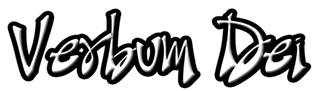           GUIDELINES FOR PRAYER“Fix your eyes   on Jesus”           (cf.Hebrews 12:2)    “Reviving   the gift that is in you”Mar 1-7, 2021General Objective:To grow as a Verbum Dei family in the missionary, prophetic, itinerant and expansive spirit so that we can form joyfully, apostles of Christ and evangelizing communities. Objective of the Week:To contemplate Jesus in order to imitate him taking into account the essential aspects in His life MONDAY(St.Rosendo)John 1:17  God gave the Law through Moses, but grace and truth came through Jesus Christ.IMFaMVD 63.3. An integrated, incarnated and liberating spirituality imitating Jesus of Nazareth: like Jesus we will live a style of life in solidarity, fraternal, prophetic, welcoming, characterized by the hope and joy of the Gospel; inserted in the world like yeast in the dough, at the same time free of the categories of the world not in accord with the Gospel. Our life, founded on the Gospel, will be necessarily transformed into love towards the others as a way of life.In what am I invited to imitate Jesus?TUESDAY(St. Agnes of Bohemia)Jn 17:11  And now I am coming to you; I am no longer in the world, but they are in the world. Holy Father! Keep them safe by the power of your name, the name you gave me, so that they may be one just as you and I are one.How can I also live the communion that Jesus has with the Father?WEDNESDAY(St. Katharine Drexel)Luke 10:21-22  At that time Jesus was filled with joy by the Holy Spirit and said, “Father, Lord of heaven and earth! I thank you because you have shown to the unlearned what you have hidden from the wise and learned. Yes, Father, this was how you were pleased to have it happen. 22 “My Father has given me all things. No one knows who the Son is except the Father, and no one knows who the Father is except the Son and those to whom the Son chooses to reveal him.”In what way can I imitate the relationship Jesus has with the Father?THURSDAY(St. Casimir)Jn 17:24-26  “Father! You have given them to me, and I want them to be with me where I am, so that they may see my glory, the glory you gave me; for you loved me before the world was made. 25 Righteous Father! The world does not know you, but I know you, and these know that you sent me. 26 I made you known to them, and I will continue to do so, in order that the love you have for me may be in them, and so that I also may be in them.”How am I invited to love in the way Jesus loved?FRIDAY(St. Oliva)Heb 12:2  Let us keep our eyes fixed on Jesus, on whom our faith depends from beginning to end. He did not give up because of the cross! On the contrary, because of the joy that was waiting for him, he thought nothing of the disgrace of dying on the cross, and he is now seated at the right side of God's throne.What have I learned today from Jesus as I fixed my eyes on Him?SATURDAY(St. Colette)Mt.20:26b-28 If one of you wants to be great, you must be the servant of the rest; 27 and if one of you wants to be first, you must be the slave of the others— 28 like the Son of Man, who did not come to be served, but to serve and to give his life to redeem many people.”Redemptoris Missio 13. Jesus of Nazareth brings God's plan to fulfillment. After receiving the Holy Spirit at his Baptism, Jesus makes clear his messianic calling: he goes about Galilee "preaching the Gospel of God and saying: 'The time is fulfilled, and the kingdom of God is at hand; repent and believe in the Gospel'" (Mk 1:14-15; cf. Mt 4:17; Lk 4:43). The proclamation and establishment of God's kingdom are the purpose of his mission: "I was sent for this purpose" (Lk 4:43). But that is not all. Jesus himself is the "Good News," as he declares at the very beginning of his mission in the synagogue at Nazareth, when he applies to himself the words of Isaiah about the Anointed One sent by the Spirit of the Lord (cf. Lk 4;14-21). Since the "Good News" is Christ, there is an identity between the message and the messenger, between saying, doing and being. His power, the secret of the effectiveness of his actions, lies in his total identification with the message he announces; he proclaims the "Good News" not just by what he says or does, but by what he is.How Jesus carried out the mission entrusted to Him?3rd SUNDAY of Lent1st Reading:	Exo 20:1-17Resp. Psalm:	Psalm 18:8-112nd Reading:	1 Cor 1:22-25Gospel:	 John 2:13-25